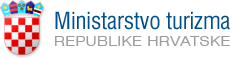 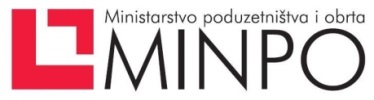 *P/2643775*OBRAZAC ZAHTJEVA TP-SFEU/15Mjesto:Datum:                                                                                                                                                     Podnositelj zahtjeva:Zahtjev za otvoreni iskaz interesa malih i srednjih poduzetnika u turizmuza ulaganja u projekte realizacije kampova 4 i 5 zvjezdica s dodatnim sadržajima, marina 4 i 5 sidara s dodatnim sadržajima ili tematskih parkova, s ciljem produljenja turističke sezone i podizanja konkurentnosti turističke destinacije kroz povećanje kvalitete i dodatne ponudePrijave slati do 30. lipnja 2015. – prije ispunjavanja on-line prijave, pročitajte tekst predmetnog JAVNOG POZIVAZahtjev za otvoreni iskaz interesa malih i srednjih poduzetnika u turizmuza ulaganja u projekte realizacije kampova 4 i 5 zvjezdica s dodatnim sadržajima, marina 4 i 5 sidara s dodatnim sadržajima ili tematskih parkova, s ciljem produljenja turističke sezone i podizanja konkurentnosti turističke destinacije kroz povećanje kvalitete i dodatne ponudePrijave slati do 30. lipnja 2015. – prije ispunjavanja on-line prijave, pročitajte tekst predmetnog JAVNOG POZIVAProjektPodcrtati:KampMarinaTematski parkOsnovni podaci o nositelju projekta/projekataOsnovni podaci o nositelju projekta/projekataPredlagateljPravni status predlagateljaAdresa i sjedište predlagatelja Telefon / mobitelE-mail adresaOIBOdgovorna osoba / osoba ovlaštena za zastupanje (kontakt podaci)Osoba za kontakt (kontakt podaci)Veličina predlagatelja (sukladno definiciji malih i srednjih poduzeća na način utvrđen u Prilogu I. Definicija malih i srednjih poduzeća Uredbe  Komisije (EU) 651/2014)Mikro/malo/srednje/veliko poduzeće Osnovni podaci o projektu/projektima Osnovni podaci o projektu/projektima Vrsta projektaPodcrtati:Novi kamp 4 ili 5* s dodatnim sadržajimaPostojeći kamp uz uvjet podizanja kategorije na 4 ili 5*sa dodatnim sadržajimaNova marina 4 ili 5 sidara s dodatnim sadržajimaPostojeća marina uz uvjet podizanja kategorije na 4 ili 5 sidara sa dodatnim sadržajimaTematski parkKratki opis projekta – obavezno navesti planirane kapacitete, kategoriju, broj zaposlenih i trajanje sezone (za postojeće kampove ili marine obavezno navesti sadašnje kapacitete, kategoriju, broj zaposlenih i trajanje sezone)  Područje realizacije projekta(županija, grad/općina, naziv lokaliteta)Ukupna vrijednost projekta (procjena)Način financiranjaUpisati:Vlastiti udio (banka) ____________ knOstalo (EU fondovi)  ____________ knJe li moguće projekt financirati bez bespovratne potpore?DA / NEVlasnik nekretnine (izvadak iz zemljišnih knjiga)Korisnik nekretnine i temeljem koje ispravePlanirani projekt je u skladu s prostorno-planskom dokumentacijomDA / NESpremnost projekta – izrađena projektna dokumentacija i ishodovane dozvolePodcrtati:Idejni projektGlavni projektIzvedbeni projektGrađevinska dozvola / potvrda glavnog projekta (navesti broj i datum isteka pravomoćnosti  građevinske dozvole / potvrde glavnog projekta)Ostala postojeća (pripremljena) dokumentacijaStudije (podcrtati):Preliminarna investicijska studijaInvesticijska studijaMarketinška strategijaAnaliza utjecaja na okoliš (ovisno od zahvata, sukladno propisima)Ostalo: _______________Okvirni planirani početak realizacije projektaOkvirni planirani završetak realizacije projektaNajveći rizik u tijeku realizacije projekta i sredstva njihova smanjenja/uklanjanja